Załącznik nr 7 do Zasad wydawania i publikowania wewnętrznych aktów prawnych w Uniwersytecie Opolskim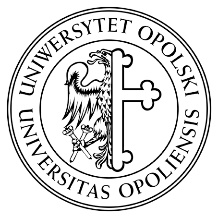 WNIOSEK O WYDANIE WEWNĘTRZNEGO AKTU PRAWNEGOWNIOSEK O WYDANIE WEWNĘTRZNEGO AKTU PRAWNEGOWNIOSEK O WYDANIE WEWNĘTRZNEGO AKTU PRAWNEGOWNIOSEK O WYDANIE WEWNĘTRZNEGO AKTU PRAWNEGOI. WNIOSKODAWCAII. PRZEDMIOT WNIOSKUII. PRZEDMIOT WNIOSKUII. PRZEDMIOT WNIOSKUII. PRZEDMIOT WNIOSKU1. WPROWADZENIE wewnętrznego aktu prawnego1. WPROWADZENIE wewnętrznego aktu prawnego1. WPROWADZENIE wewnętrznego aktu prawnego□2. ZMIANY obowiązującego wewnętrznego aktu prawnego2. ZMIANY obowiązującego wewnętrznego aktu prawnego2. ZMIANY obowiązującego wewnętrznego aktu prawnego□3. UCHYLENIE obowiązującego wewnętrznego aktu prawnego3. UCHYLENIE obowiązującego wewnętrznego aktu prawnego3. UCHYLENIE obowiązującego wewnętrznego aktu prawnego□III. NAZWA i OZNACZENIE WEWNĘTRZNEGO AKTU PRAWNEGO 
     (wypełnia się w przypadku wnioskowania o zmianę lub uchylenie)III. NAZWA i OZNACZENIE WEWNĘTRZNEGO AKTU PRAWNEGO 
     (wypełnia się w przypadku wnioskowania o zmianę lub uchylenie)III. NAZWA i OZNACZENIE WEWNĘTRZNEGO AKTU PRAWNEGO 
     (wypełnia się w przypadku wnioskowania o zmianę lub uchylenie)III. NAZWA i OZNACZENIE WEWNĘTRZNEGO AKTU PRAWNEGO 
     (wypełnia się w przypadku wnioskowania o zmianę lub uchylenie)nazwa aktu: numer porządkowy aktu: organ wydający akt: data wydania aktu: określenie przedmiotu regulacji aktu: realizator wewnętrznego aktu prawnego:nazwa aktu: numer porządkowy aktu: organ wydający akt: data wydania aktu: określenie przedmiotu regulacji aktu: realizator wewnętrznego aktu prawnego:nazwa aktu: numer porządkowy aktu: organ wydający akt: data wydania aktu: określenie przedmiotu regulacji aktu: realizator wewnętrznego aktu prawnego:nazwa aktu: numer porządkowy aktu: organ wydający akt: data wydania aktu: określenie przedmiotu regulacji aktu: realizator wewnętrznego aktu prawnego:IV. DANE MERYTORYCZNE, KTÓRE POWINNY ZOSTAĆ UREGULOWANE W WEWNĘTRZNYM AKCIE PRAWNYMIV. DANE MERYTORYCZNE, KTÓRE POWINNY ZOSTAĆ UREGULOWANE W WEWNĘTRZNYM AKCIE PRAWNYMIV. DANE MERYTORYCZNE, KTÓRE POWINNY ZOSTAĆ UREGULOWANE W WEWNĘTRZNYM AKCIE PRAWNYMIV. DANE MERYTORYCZNE, KTÓRE POWINNY ZOSTAĆ UREGULOWANE W WEWNĘTRZNYM AKCIE PRAWNYMV. UZASADNIENIE WNIOSKU V. UZASADNIENIE WNIOSKU V. UZASADNIENIE WNIOSKU V. UZASADNIENIE WNIOSKU VI. UWAGIVI. UWAGIVI. UWAGIVI. UWAGIVII. WNIOSKODAWCA (osoba do kontaktów)VII. WNIOSKODAWCA (osoba do kontaktów)VIII. DATA i MIEJSCOWOŚĆVIII. DATA i MIEJSCOWOŚĆ